NORTH  EASTERNHILL UNIVERSITY,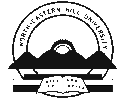 DEPARTMENT OF ADULT AND CONTINUING EDUCATION,Mawkynroh-Umshing, Shillong – 793022 (Meghalaya)Prof. B.P. Sahu,	Head.									      Dated: 27th August, 2019.The following Candidates are eligible to appear for the interview to be held in the Administration Building, North-Eastern Hill University, Shillong at 1pm on the 30th August, 2019. The candidates are required to bring Xerox copy of their applications and testimonials along with all original certificates. No TA/DA shall be paid to the candidates.For the post of Guest faculty in the Dept. of Adult and Continuing EducationDr. Minnette I. Passah2. Lamjingshai KharlukhiFor the post of Guest faculty under PMMMNMTT ProjectBankerlang KharmylliemFor the post of Research Associate under PMMMNMTT ProjectMebabilin BlahMrs. Priyanka Rai Rathore	Sd/-     Head, DACE